Zion’s Mission Projects:  The 3rd Quarter missions are being collected for Rev. Jonathan and Anita Clausing.Bible Sale   CPH is having a Bible sale.  The sign-up sheet is located in the hallway.  Make all checks payable to Zion Lutheran.  If you have any questions please visit: cph.org/biblesale or contact the church office at 308-234-3410.Blood Drive - On Tuesday, September 17th from 8:30 am to 2:30 pm the Heartland Lutheran
National Honor Society Students will be hosting a Blood Drive for the Red Cross.
Please consider coming in to make a donation and helping them reach their goal of over 30 usable units --reaching 30 usable units will make HLHS students eligible for a Scholarship through the Red Cross. So your donation will not only help the community but HLHS students as well. Please Contact the HLHS office at 308-385-3900 for a donation time.  HLHS Golf Scramble - The HLHS Golf Scramble is Saturday, September 21. We will tee off at 8:30 am with registration and rolls from 7:30 - 8:30 am. A post round lunch will be provided immediately after the round by Probasco Partners, Inc. Please call or email the HLHS office to register your team or sponsorship. Help us make this the most successful scramble ever!Need Assistance from the flood-If you need assistance with the cost of clean-up, rebuilding, or replacement due to the recent flood, then please pick-up a form from the church office.  Our circuit is in the has secured grant money from the NE District to help individuals in our area.Luke 14:33 – “So therefore, any one of you who does not renounce all that he has cannot be my disciple.” None of what we have is ours – it all belongs to God. That is the foundation of Christian stewardship. What we have been given is to be used for God’s purposes according to our callings in home, Church, and society. As we learn to give generously in these callings, we renounce our ownership of our wealth. It’s not ours; it’s His. God owns; we manage for the furtherance of His goals.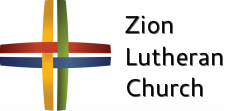 Announcements – September 8, 2019Thou shalt silence your cell phone during worship.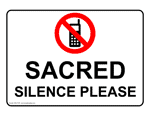 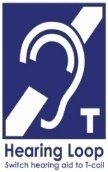 Our sanctuary has a HEARING LOOP.  Please switch hearing aids to T-coil mode.  We have 2 headsets and receivers for use by those without hearing aids. Ask an usher for assistance. Forgot your offering?  Don’t have your checkbook or cash? Today or any day you can visit our website at zionkearney.com and click on the “giving” tab.  Or, text “zionkearney” (one word) to 77977.  You’ll receive a text back with instructions to start giving.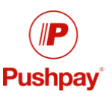 For Your Safety and Security … all exterior doors are locked 15 minutes after the church service begins.  If you are running late please go to the west door for access to the sanctuary.Mary Martha - will meet in their circles on Monday, September 9th at 7:00 p.m.      Peace Circle meet at Carol Florang’s home 321 E. 56th St.    Love Circle meet at Carol Gaunt’s home 4705 10th Ave PlaceThe Kearney Zone of the Nebraska District South LWML is collecting items for the Collage Center.  A box is located in the hallway by the mailboxes through September 29th if you would like to help with the mission project. Items are being collected include:  Juice boxes, individual bags of Goldfish Crackers, Bounce free and gentle fabric sheets, Clorox toilet wand refills, Bounty white paper towels, Cottonelle toilet paper, Clorox disinfecting wipes, Finish Powerball dishwasher soap, Dawn dish soap, tall kitchen drawstring trash bags, small 4 gallon trash bags and 20# white copy paper.The mite calendar was in the September sower be sure to be using it daily for the collection of mites per day!LWML Sunday will be October 6th and all mites will be turned in that Sunday.Board of Stewardship – The board of stewardship has a vacancy and would like you to consider joining the board.  Please contact Darcy Willers if you are interested or would like more information.A New Adult Instruction Class is meeting each Thursday evening.  If you are interested in becoming a member at Zion, or are interested in learning more about the Christian faith, please plan to attend. You will receive a free "Luther's Small Catechism" as a lifelong tool for learning.  It will be held in the Fellowship Hall beginning at 7:00 pm.  If you are interested in attending this class please contact Pastor Gaunt at 308-455-0552 or Pastor DeLoach at 308-627-5260Zion Choir - “I’m Singin’ In the Rain!” Whether you have been singing in all of our rain, in the shower or your car please consider becoming a part of the Adult Choir at Zion!  This group includes a wide range of musical abilities, ages, and sense of humor.  We strive to sing well to the glory of God and to assist the congregation in worship approximately one Sunday a month.  Practices are Wednesday evenings from 7 – 8:00 p.m. in the church balcony.  If you cannot commit to the entire choir season (mid-September through Easter), please consider joining us through Christmas.  Questions?  Please call/text/email Carol DeLoach or any choir member.  Carol’s number is:  627-2279, or carol.deloach@gmail.com.  Practices begin Wednesday, September 11, at 7:00 p.m.Zion Adult Bells – will begin practicing every Wednesday with the first meeting on Wednesday, September 11th at 6:00 pm.  If you are interested please contact Carol DeLoach at 308-627-2279.Zion Youth – Thank you to all that came to Cambridge Court to pull weeds, interact with the residents, and enjoy delicious donuts.  Keep watching for more activities coming soon.The Men’s Thursday Night Bible Class will meet September 19th at 7:00 pm.  Please feel free to join the class anytime.Zion’s Golf Tournament … will be held Sunday, September 22, with a shotgun start at 1:00 pm at the Elks Golf Course.  The cost is $70 per 2 person team.  There are two divisions (adult and adult/junior).  You can also sponsor a hole for $50.  Sign-up sheets are by the office.Offering Envelopes – If you no longer wish to receive offering envelopes for the year 2020 please contact the church office or Darcy Willers.Oktoberfest - The board of Stewardship is having Oktoberfest on October 20th at 11:30 a.m.  The board will provide the brats, sauerkraut and a side.  We are asking the congregation to bring desserts, hot dishes and salad.  Please bring according to your last name:A-G Dessert                H-M Hot Dish                   N-Z SaladThere will be a freewill offering to be given to the Zion Emergency Assistance Fund.  A Thrivent action team will help with this project.Radio Broadcast and flowers  Please consider sponsoring a radio broadcast, several families can sponsor together, or providing altar flowers to beautify the sanctuary.  The sign up sheet is on the board across from the mailboxes.  There are several open dates.Midweek Class Midweek classes for all Zion public school youth (4th grade or older) began Wednesday, September 4.  Classes will go from 5:45 to 7:00 pm.  Students need to bring a 3 ring binder (one inch or more), their bible, and their catechism.  First-year students will receive a catechism.  A class schedule and assignment sheet will be distributed at the first class.  Call Pr. DeLoach (308-627-5260) with any questions. School NewsStay informed on the most current school news with Zion’s updated website:  www.zionkearney.org!  You can also download Zion Lutheran School’s brand new mobile app.Do you like science?  Zion Lutheran School is adopting a new science text and program to replace the current text which is about 18 years old.  The purchase of the classroom kits is costly, nearly $2000 per class.  If you would like to help the school with a donation to offset this cost, please make out a check to Zion Lutheran and note SCIENCE on the memo line.  If you would like more information, please see Mr. Splittgerber.  Thank you!Save your Apple Market receipts dated September 1, 2019 – March 2, 2020 and turn them into the office for the school to earn FREE rewards.The volleyball season will kick off on Tuesday at 5:00 pm in York A&B teams will play.  Go Crusaders!